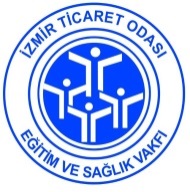 İTİRAZ FORMUBelge noPB01.P07.F01İTİRAZ FORMUYayın13.01.2016İTİRAZ FORMURev. No03İTİRAZ FORMURev. Tarih06.08.2018İTİRAZ FORMUSayfa no1/1İTİRAZ EDEN KİŞİNİN BİLGİLERİİTİRAZ EDEN KİŞİNİN BİLGİLERİİTİRAZ EDEN KİŞİNİN BİLGİLERİAdı - SoyadıT.C. Kimlik NumarasıAdresTelefonE-posta adresiİTİRAZ KONUSUİTİRAZ KONUSUİTİRAZ KONUSUİtiraz edilen sınav birimi:Sınav biriminin tarih ve yeri:İtiraz açıklama:İtiraz açıklama:İtiraz açıklama:Tarih: Tarih: İmza:………………………………………………………………………………………………….………………………………………………………………………………………………….………………………………………………………………………………………………….………………………………………………………………………………………………….KURUM TARAFINDAN DOLDURULACAKTIRKURUM TARAFINDAN DOLDURULACAKTIRKuruma iletilme tarihiİşleme alınma tarihiİşleme alan personelTamamlanma tarihiSonucu onaylayan yetkili adı soyadı imzaSonuç: Sonuç: 